招聘岗位、数量及要求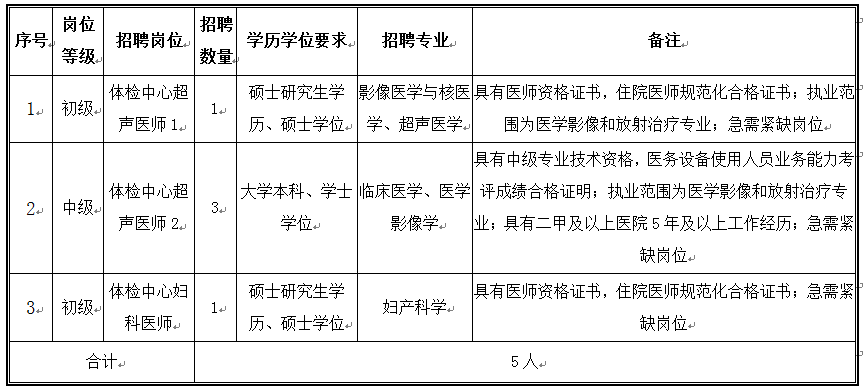 